Vekeplan 1. klasse 						Veke: 8Ark - Bokstavsekk: Eleven skal kvar dag spore oppå bokstavane med fingeren og seie bokstavlyden.Informasjon: Me skal feire fastelavn med karneval fredag 21. februar. Elevane kjem utkledd på skulen denne dagen.På grunn av tunge og fulle sekkar ber me elevane legge igjen penalhuset heime, desse blir uansett lite brukt på skulen. Då blir det betre plass til matboks, skiftetøy, chromebook osv. Ta med Chromebooken tilbake til skulen kvar dag. Hugs å lade den heime. Hugs at ladaren skal liggje heim.Elevane skal delta i “mattematchen” frå 3. februar til 3. april. Dei kan og spela i ferien.Kodane nedanfor er til Dragonbox kapittel 8 (tala 11-20). Elevane kan bruke desse på heimebrukaren sin. 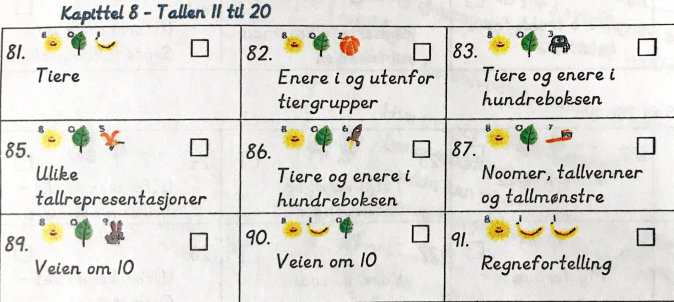  Helsing Kristiane og Silje Mål i norskRepetisjonEg kan lesa og skriva bokstavane i alfabetet. Mål i matematikkTala 11-20Eg kan kjenne att og skrive tal frå 0-20.Eg veit kor einer- og tierplassen er.Mål i engelskThe bodyEg kan nokre kroppsdelar på engelsk.Mål i sosial kompetanseÅ vente på turEg ventar til det er min tur å snakke i samling.  TemaFastlavn Eg veit kvifor me feirer fastlavnTysdag: Norsk: Lesebok b s. 24. Hugs å lesa bokstavlyden! Les 3 gonger på nivå 1, 2 og 3 saman med ein vaksen. Dei som kan alle lydane og kan lesa, les alle tre nivåa.Chromebook: Gjer oppgåver knytta til bokstavane m og a på Salto øverom 1 (stjernemerka). Jobb med desse oppgåvene i 10-15 min. til saman.Onsdag: (Uteskule 1A)Norsk: Lesebok b s. 25. Hugs å lesa bokstavlyden! Les 3 gonger på nivå 1, 2 og 3 saman med ein vaksen. Dei som kan alle lydane og kan lesa, les alle tre nivåa.Matematikk: Jobb minst 15 minutt på DragonBox-Pro med kodene: 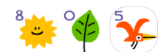 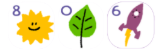 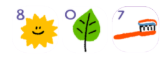 Torsdag:Norsk: Lesebok b s. 26. Hugs å lesa bokstavlyden! Les 3 gonger på nivå 1, 2 og 3 saman med ein vaksen. Dei som kan alle lydane og kan lesa, les alle tre nivåa.Bokstavboka: Skriv minst 3 setningar om kva som skjer på biletet. Dersom det vart for vanskeleg å skriva setning, skriv minst 5 ord. Me forventar ikkje at elevane skriv alle orda riktig. Det er viktig å ha fokus på skrivegleda. Fredag: (Uteskule 1B)Norsk: Lesebok b s. 27. Hugs å lese bokstavlyden! Les 3 gonger på nivå 1, 2 og 3 saman med ein vaksen. Dei som kan alle lydane og kan lesa, les alle tre nivåa. 